The public is requested to fill out a "Speaker Card" to address the Board on any item of the Agenda prior to the Board taking action on an item.  Comments from the public on Agenda items will be heard only when the respective item is being considered. Comments from the public on other matters not appearing on the Agenda that is within the Board's subject matter jurisdiction will be heard during the Public Comment period.  Public comment is limited to 2 minutes per speaker, unless waived by the presiding officer of the Board. The chair reserves the right to change the amount of time given to speakers depending on circumstances.  As a covered entity under Title II of the Americans with Disabilities Act, the City of Los Angeles does not discriminate on the basis of disability and upon request, will provide reasonable accommodation to ensure equal access to its programs, services, and activities.  Sign language interpreters, assistive listening devices, or other auxiliary aids and/or services may be provided upon request. Reports and other committee reference materials may be seen on our website under each committee's meeting agenda. Agendas are posted publicly in the window of the Sherman Oaks Branch Library 14245 Moorpark Street, Sherman Oaks 91423. Printed copies of board and committee agendas can be obtained by sending a written public records request after the document has been published to PO Box 5721, Sherman Oaks 91413. A check for $1 plus 10 cents per page plus 49 cents postage made out to the City of Los Angeles must be included with the request. If additional payment is required, you will be notified..AGENDA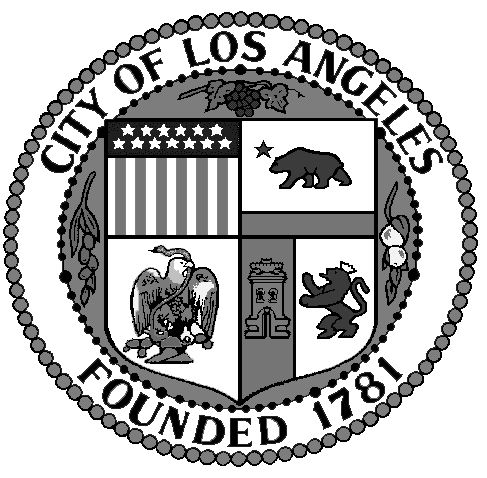 Call to Order by Debbie Kozin, Chair.Roll Call.Review and approval of Minutes.Introduction of elected officials and staff.Action Items and possible vote. Lee Rubinstein will update us on the Animal FairDiscussion of Fair Date and LocationDonation of food and supplies for dogs at food banks.Support for petition of Rocking Rescue Variance of Permit.  Report by Debbie Kozin o Spay /Neutering event on 2/13/16 at East Valley Shelter. 6. Announcements:A. Sherman Oaks Neighborhood Council Board Meeting, Candidate Forum, Monday,	March	14, 6:30pm, Sherman Oaks Elementary School Auditorium. 7. New Business-Committee members and members of the public may bring                                       up new business that they would like the committee to consider.8. Adjourn.